 Ҡарар                         ПОСТАНОВЛЕНИЕ«15»    июнь  2021 й                                 №  29                                 «15»   июня  2021 г.Об аннулировании сведений об адресах в государственном адресном реестреРуководствуясь Федеральным законом от 06.10.2003 № 131-ФЗ "Об общих принципах организации местного самоуправления в Российской Федерации", Федеральным законом от 28.12.2013 № 443-ФЗ "О федеральной информационной адресной системе и о внесении изменений в Федеральный закон "Об общих принципах организации местного самоуправления в Российской Федерации", Постановление Правительства РФ от 22.05.2015 № 492 "О составе сведений об адресах, размещаемых в государственном адресном реестре, порядке межведомственного информационного взаимодействия при ведении государственного адресного реестра, о внесении изменений и признании утратившими силу некоторых актов Правительства Российской Федерации", по результатам инвентаризации сведений, содержащихся  в государственном адресном реестре (ГАР), выявлены сведения  о неактуальных, неполных и недостоверных сведениях об адресах, в связи  с чем  ПОСТАНОВЛЯЮ:Аннулировать следующие сведения об адресе в государственном адресном реестре (ГАР):- Российская Федерация, Республика Башкортостан, Альшеевский муниципальный район, Сельское поселение Ташлинский сельсовет, деревня Таштюбе, улица Дружбы, дом 37 Уникальный номер адреса объекта адресации в ГАР: a79b9da6-f48f-46f1-b4e5-6bl6d4e80d8b2. Контроль за исполнением настоящего Постановления оставляю за собой.     Глава сельского поселения                                                                             А.Ф. МурзинБАШҠОРТОСТАН РЕСПУБЛИКАҺЫ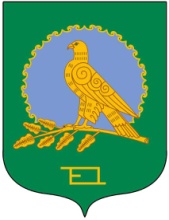 ӘЛШӘЙ РАЙОНЫМУНИЦИПАЛЬ РАЙОНЫНЫҢТАШЛЫ АУЫЛ СОВЕТЫАУЫЛ БИЛӘМӘҺЕХАКИМИӘТЕ(Башҡортостан РеспубликаһыӘлшәй районыТашлы ауыл советы)АДМИНИСТРАЦИЯСЕЛЬСКОГО ПОСЕЛЕНИЯТАШЛИНСКИЙ СЕЛЬСОВЕТМУНИЦИПАЛЬНОГО РАЙОНААЛЬШЕЕВСКИЙ РАЙОНРЕСПУБЛИКИ БАШКОРТОСТАН(Ташлинский сельсовет Альшеевского районаРеспублики Башкортостан)